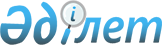 Павлодар қалалық мәслихатының 2009 жылғы 23 желтоқсандағы "Павлодар қаласының 2010 - 2012 жылдарға арналған бюджеті туралы" N 168/21 шешіміне өзгерістер мен толықтырулар енгізу туралы
					
			Күшін жойған
			
			
		
					Павлодар облысы Павлодар қалалық мәслихатының 2010 жылғы 15 сәуірдегі N 32/24 шешімі. Павлодар облысы Павлодар қалалық Әділет басқармасында 2010 жылғы 21 сәуірде N 12-1-154 тіркелген. Күші жойылды - қолдану мерзімінің өтуіне байланысты (Павлодар облысы Павлодар қалалық мәслихатының 2014 жылғы 04 наурыздағы N 1-20/76 хатымен)      Ескерту. Күші жойылды - қолдану мерзімінің өтуіне байланысты (Павлодар облысы Павлодар қалалық мәслихатының 04.03.2014 N 1-20/76 хатымен).

      Қазақстан Республикасының Бюджеттік кодексінің 106-бабының 3-тармағы, 2-тармағының 4)-тармақшасына, Қазақстан Республикасының "Қазақстан Республикасындағы жергілікті мемлекеттік басқару және өзін-өзі басқару туралы" Заңының 6-бабы 1-тармағының 1)-тармақшасына сәйкес қалалық мәслихат ШЕШІМ ЕТЕДІ:



      1. Павлодар қалалық мәслихатының 2009 жылғы 23 желтоқсандағы "Павлодар қаласының 2010-2012 жылдарға арналған бюджеті туралы" N 168/21 шешіміне (4-сайланған 21–кезекті сессиясы), (нормативтік құқықтық актілерінің мемлекеттік тіркеу Тізілімінде N 12-1-148 болып тіркелген, 2010 жылғы 7 қаңтардағы "Сарыарқа Самалы" N 1 және 2010 жылғы 11 қаңтардағы "Версия" N 1 газеттерінде жарияланған) төмендегідей өзгерістер мен толықтырулар енгізілсін:



      "көрсетілген шешімнің 1-тармағы 1)-тармақшасындағы "27 363 296" цифрлары "28 148 308" цифрларына ауыстырылсын;

      "3 733 919" цифрлары "4 026 911" цифрларына ауыстырылсын;

      "4 351 906" цифрлары "4 843 926" цифрларына ауыстырылсын;

      көрсетілген шешімнің 1-тармағы 2)-тармақшасындағы "26 958 296" цифрлары "27 761 849" цифрларына ауыстырылсын;

      көрсетілген шешімнің 1-тармағы 5)-тармақшасындағы "402 327" цифрлары "383 786" цифрларына ауыстырылсын;

      көрсетілген шешімнің 1-тармағы 6)-тармақшасындағы "- 402 327" цифрлары "- 383 786" цифрларына ауыстырылсын;

      көрсетілген шешімнің 1-тармағы 6)-тармақшасындағы абзац мынадай

      мазмұндағы мәтінмен толықтырылсын:

      "бюджет қаражаттарының пайдаланылатын қалдықтары – 18 541 мың теңге";



      көрсетілген шешімнің 5-тармағындағы "290 229" цифрлары "217 974" цифрларына ауыстырылсын;



      көрсетілген шешім мынадай мазмұндағы 7-1 тармақпен толықтырылсын:

      "7-1. Павлодар қаласының бюджетінде 2009 жылғы кредиторлық берешегін өтеу осы шешімнің 2-қосымшасына сәйкес қарастырылсын";



      көрсетілген шешімнің 1 қосымшасы осы шешімнің 1 қосымшасына сәйкес жаңа редакцияда жазылсын".



      2. Осы шешімнің орындалуын бақылау қалалық мәслихаттың тексеру комиссиясына жүктелсін.



      3. Осы шешім 2010 жылдың 1 қаңтарынан бастап қолданысқа енгізіледі.      Сессия төрағасы                            А. Винерцен      Қалалық мәслихаттың хатшысы                М. Желнов

Павлодар қалалық мәслихатының

2010 жылғы 15 сәуірдегі   

N 32/24 шешіміне    

1 қосымша        Павлодар қаласының 2010 жылға арналған нақтыланған бюджеті

Павлодар қалалық мәслихатының

2010 жылғы 15 сәуірдегі   

N 32/24 шешіміне      

2 қосымша          Павлодар қаласы бюджетінің 2009 жылғы кредиторлық берешектері
					© 2012. Қазақстан Республикасы Әділет министрлігінің «Қазақстан Республикасының Заңнама және құқықтық ақпарат институты» ШЖҚ РМК
				СанатыСанатыСанатыСанатыСоммасында (мың теңге)СыныбыСыныбыСыныбыСоммасында (мың теңге)Iшкi сыныбыIшкi сыныбыIшкi сыныбыСоммасында (мың теңге)АтауыСоммасында (мың теңге)1. Кiрiстер281483081Салықтық түсімдер1919220101Табыс салығы75887652Жеке табыс салығы758876503Әлеуметтiк салық10349301Әлеуметтік салық103493004Меншiкке салынатын салықтар21627041Мүлiкке салынатын салықтар12467663Жер салығы4353784Көлiк құралдарына салынатын салық4804995Бірыңғай жер салығы6105Тауарларға, жұмыстарға және қызметтерге салынатын iшкi салықтар81169552Акциздер73781023Табиғи және басқа да ресурстарды пайдаланғаны үшiн түсетiн түсiмдер5298294Кәсiпкерлiк және кәсiби қызметтi жүргiзгенi үшiн алынатын алымдар1612175Ойын бизнесіне салық4780708Заңдық мәнді іс-әрекеттерді жасағаны және (немесе) оған уәкілеттігі бар мемлекеттік органдар немесе лауазымды адамдар құжаттар бергені үшін алынатын міндетті төлемдер2888471Мемлекеттік баж2888472Салықтық емес түсiмдер8527001Мемлекеттік меншіктен түсетін кірістер436005Мемлекет меншігіндегі мүлікті жалға беруден түсетін кірістер4360002Мемлекеттік бюджеттен қаржыландырылатын мемлекеттік мекемелердің тауарларды (жұмыстарды, қызметтерді) өткізуінен түсетін түсімдер1101Мемлекеттік бюджеттен қаржыландырылатын мемлекеттік мекемелердің тауарларды (жұмыстарды, қызметтерді) өткізуінен түсетін түсімдер11003Мемлекеттік бюджеттен қаржыландырылатын мемлекеттік мекемелер ұйымдастыратын мемлекеттік сатып алуды өткізуден түсетін ақша түсімдері2511Мемлекеттік бюджеттен қаржыландырылатын мемлекеттік мекемелер ұйымдастыратын мемлекеттік сатып алуды өткізуден түсетін ақша түсімдері25104Мемлекеттік бюджеттен қаржыландырылатын, сондай-ақ Қазақстан Республикасы Ұлттық Банкінің бюджетінен (шығыстар сметасынан) ұсталатын және қаржыландырылатын мемлекеттік мекемелер салатын айыппұлдар, өсімпұлдар, санкциялар, өндіріп алулар26451Мұнай секторы ұйымдарынан түсетін түсімдерді қоспағанда, мемлекеттік бюджеттен қаржыландырылатын, сондай-ақ Қазақстан Республикасы Ұлттық Банкінің бюджетінен (шығыстар сметасынан) ұсталатын және қаржыландырылатын мемлекеттік мекемелер салатын айыппұлдар, өсімпұлдар, санкциялар, өндіріп алулар264506Басқа да салықтық емес түсiмдер386641Басқа да салықтық емес түсiмдер386643Негізгі капиталды сатудан түсетін түсімдер402691101Мемлекеттік мекемелерге бекітілген мемлекеттік мүлікті сату10229921Мемлекеттік мекемелерге бекітілген мемлекеттік мүлікті сату102299203Жердi және материалдық емес активтердi сату30039191Жерді сату29689192Материалдық емес активтерді сату350004Трансферттердің түсімдері484392602Мемлекеттiк басқарудың жоғары тұрған органдарынан түсетiн трансферттер48439262Облыстық бюджеттен түсетiн трансферттер4843926Функционалдық топФункционалдық топФункционалдық топФункционалдық топФункционалдық топСоммасында (мың теңге)Кiшi функцияКiшi функцияКiшi функцияКiшi функцияСоммасында (мың теңге)Бюджеттiк бағдарламалардың әкiмшiсiБюджеттiк бағдарламалардың әкiмшiсiБюджеттiк бағдарламалардың әкiмшiсiСоммасында (мың теңге)БағдарламаБағдарламаСоммасында (мың теңге)АтауыСоммасында (мың теңге)2. Шығындар2776184901Жалпы сипаттағы мемлекеттiк қызметтер2640561Мемлекеттiк басқарудың жалпы функцияларын орындайтын өкiлдi, атқарушы және басқа органдар157136112Аудан (облыстық маңызы бар қала) мәслихатының аппараты19397001Аудан (облыстық маңызы бар қала) мәслихатының қызметін қамтамасыз ету жөніндегі қызметтер19397122Аудан (облыстық маңызы бар қала) әкімінің аппараты94158001Аудан (облыстық маңызы бар қала) әкімінің қызметін қамтамасыз ету жөніндегі қызметтер94158123Қаладағы аудан, аудандық маңызы бар қала, кент, ауыл (село), ауылдық (селолық) округ әкімінің аппараты43581001Қаладағы аудан, аудандық маңызы бар қаланың, кент, ауыл (село), ауылдық (селолық) округ әкімінің қызметін қамтамасыз ету жөніндегі қызметтер43181023Мемлекеттік органдарды материалдық-техникалық жарақтандыру4002Қаржылық қызмет79163452Ауданның (облыстық маңызы бар қаланың) қаржы бөлімі79163001Аудандық бюджетті орындау және коммуналдық меншікті (облыстық маңызы бар қала) саласындағы мемлекеттік саясатты іске асыру жөніндегі қызметтер39951003Салық салу мақсатында мүлікті бағалауды жүргізу2376004Біржолғы талондарды беру жөніндегі жұмысты және біржолғы талондарды іске асырудан сомаларды жинаудың толықтығын қамтамасыз етуді ұйымдастыру21757011Коммуналдық меншікке түскен мүлікті есепке алу, сақтау, бағалау және сату150795Жоспарлау және статистикалық қызмет27757453Ауданның (облыстық маңызы бар қаланың) экономика және бюджеттік жоспарлау бөлімі27757001Экономикалық саясатты, мемлекеттік жоспарлау жүйесін қалыптастыру және дамыту және аудандық (облыстық маңызы бар қаланы) басқару саласындағы мемлекеттік саясатты іске асыру жөніндегі қызметтер2775702Қорғаныс130141Әскери мұқтаждар13014122Аудан (облыстық маңызы бар қала) әкімінің аппараты13014005Жалпыға бірдей әскери міндетті атқару шеңберіндегі іс-шаралар1301403Қоғамдық тәртіп, қауіпсіздік, құқықтық, сот, қылмыстық-атқару қызметі463461Құқық қорғау қызметi46346458Ауданның (облыстық маңызы бар қаланың) тұрғын үй-коммуналдық шаруашылығы, жолаушылар көлігі және автомобиль жолдары бөлімі46346021Елдi мекендерде жол жүрісі қауiпсiздiгін қамтамасыз ету4634604Бiлiм беру60878951Мектепке дейiнгi тәрбие және оқыту1845824123Қаладағы аудан, аудандық маңызы бар қала, кент, ауыл (село), ауылдық (селолық) округ әкімінің аппараты82097004Мектепке дейінгі тәрбие ұйымдарын қолдау82097464Ауданның (облыстық маңызы бар қаланың) білім бөлімі1763727009Мектепке дейінгі тәрбие ұйымдарының қызметін қамтамасыз ету17637272Бастауыш, негізгі орта және жалпы орта білім беру3875810123Қаладағы аудан, аудандық маңызы бар қала, кент, ауыл (село), ауылдық (селолық) округ әкімінің аппараты14947005Ауылдық (селолық) жерлерде балаларды мектепке дейін тегін алып баруды және кері алып келуді ұйымдастыру14947464Ауданның (облыстық маңызы бар қаланың) білім бөлімі3860863003Жалпы білім беру3527767006Балаларға қосымша білім беру3330964Техникалық және кәсіптік, орта білімнен кейінгі білім беру29595464Ауданның (облыстық маңызы бар қаланың) білім бөлімі29595018Кәсіптік оқытуды ұйымдастыру295959Бiлiм беру саласындағы өзге де қызметтер336666464Ауданның (облыстық маңызы бар қаланың) білім бөлімі336357001Жергілікті деңгейде білім беру саласындағы мемлекеттік саясатты іске асыру жөніндегі қызметтер27905005Ауданның (облыстық маңызы бар қаланың) мемлекеттік білім беру мекемелер үшін оқулықтар мен оқу-әдiстемелiк кешендерді сатып алу және жеткізу109155007Аудандық (қалалық) ауқымдағы мектеп олимпиадаларын және мектептен тыс іс-шараларды өткiзу2097011Өңірлік жұмыспен қамту және кадрларды қайта даярлау стратегиясын іске асыру шеңберінде білім беру объектілерін күрделі, ағымды жөндеу197200467Ауданның (облыстық маңызы бар қаланың) құрылыс бөлімі309037Білім беру объектілерін салу және реконструкциялау30906Әлеуметтiк көмек және әлеуметтiк қамсыздандыру10989162Әлеуметтiк көмек1043443123Қаладағы аудан, аудандық маңызы бар қала, кент, ауыл (село), ауылдық (селолық) округ әкімінің аппараты1476003Мұқтаж азаматтарға үйінде әлеуметтік көмек көрсету1476451Ауданның (облыстық маңызы бар қаланың) жұмыспен қамту және әлеуметтік бағдарламалар бөлімі1039658002Еңбекпен қамту бағдарламасы217398005Мемлекеттік атаулы әлеуметтік көмек31500006Тұрғын үй көмегі65670007Жергілікті өкілетті органдардың шешімі бойынша мұқтаж азаматтардың жекелеген топтарына әлеуметтік көмек308668010Үйден тәрбиеленіп оқытылатын мүгедек балаларды материалдық қамтамасыз ету11488013Белгіленген тұрғылықты жері жоқ тұлғаларды әлеуметтік бейімдеу55974014Мұқтаж азаматтарға үйде әлеуметтiк көмек көрсету48624015Зейнеткерлер мен мүгедектерге әлеуметтiк қызмет көрсету аумақтық орталығы6037101618 жасқа дейінгі балаларға мемлекеттік жәрдемақылар17550017Мүгедектерді оңалту жеке бағдарламасына сәйкес, мұқтаж мүгедектерді міндетті гигиеналық құралдарымен қамтамасыз етуге және ымдау тілі мамандарының, жеке көмекшілердің қызмет көрсету55744019Ұлы Отан соғысындағы Жеңістің 65 жылдығына орай Ұлы Отан соғысының қатысушылары мен мүгедектеріне Тәуелсіз Мемлекеттер Достастығы елдері бойынша, Қазақстан Республикасының аумағы бойынша жол жүруін, сондай-ақ оларға және олармен бірге жүретін адамдарға Мәскеу, Астана қалаларында мерекелік іс-шараларға қатысуы үшін тамақтануына, тұруына, жол жүруіне арналған шығыстарын төлеуді қамтамасыз ету7426020Ұлы Отан соғысындағы Жеңістің 65 жылдығына орай Ұлы Отан соғысының қатысушылары мен мүгедектеріне, сондай-ақ оларға теңестірілген, оның ішінде майдандағы армия құрамына кірмеген, 1941 жылғы 22 маусымнан бастап 1945 жылғы 3 қыркүйек аралығындағы кезеңде әскери бөлімшелерде, мекемелерде, әскери-оқу орындарында әскери қызметтен өткен, запасқа босатылған (отставка), "1941 - 1945 жж. Ұлы Отан соғысында Германияны жеңгенi үшiн" медалімен немесе "Жапонияны жеңгені үшін" медалімен марапатталған әскери қызметшілерге, Ұлы Отан соғысы жылдарында тылда кемінде алты ай жұмыс істеген (қызметте болған) адамдарға біржолғы материалдық көмек төлеу159245464Ауданның (облыстық маңызы бар қаланың) білім бөлімі2309008Жергілікті өкілді органдардың шешімі бойынша білім беру ұйымдарының күндізгі оқу нысанында оқитындар мен тәрбиеленушілерді қоғамдық көлікте (таксиден басқа) жеңілдікпен жол жүру түрінде әлеуметтік қолдау23099Әлеуметтiк көмек және әлеуметтiк қамтамасыз ету салаларындағы өзге де қызметтер55473451Ауданның (облыстық маңызы бар қаланың) жұмыспен қамту және әлеуметтік бағдарламалар бөлімі55473001Жергілікті деңгейде халық үшін әлеуметтік бағдарламаларды жұмыспен қамтуды қамтамасыз етуді іске асыру саласындағы мемлекеттік саясатты іске асыру жөніндегі қызметтер51193011Жәрдемақыларды және басқа да әлеуметтік төлемдерді есептеу, төлеу мен жеткізу бойынша қызметтерге ақы төлеу1280022Мемлекеттік органдарды материалдық-техникалық жарақтандыру300007Тұрғын үй-коммуналдық шаруашылық35688321Тұрғын үй шаруашылығы1950267458Ауданның (облыстық маңызы бар қаланың) тұрғын үй-коммуналдық шаруашылығы, жолаушылар көлігі және автомобиль жолдары бөлімі46244003Мемлекеттік тұрғын үй қорының сақтаулуын үйымдастыру46244467Ауданның (облыстық маңызы бар қаланың) құрылыс бөлімі1904023003Мемлекеттік коммуналдық тұрғын үй қорының тұрғын үй құрылысы және (немесе) сатып алу613894004Инженерлік коммуникациялық инфрақұрылымды дамыту, жайластыру және (немесе) сатып алу838979019Тұрғын ұй салу4511502Коммуналдық шаруашылық1055255123Қаладағы аудан, аудандық маңызы бар қала, кент, ауыл (село), ауылдық (селолық) округ әкімінің аппараты2926014Елді мекендерді сумен жабдықтауды ұйымдастыру2926458Ауданның (облыстық маңызы бар қаланың) тұрғын үй-коммуналдық шаруашылығы, жолаушылар көлігі және автомобиль жолдары бөлімі1052329012Сумен жабдықтау және су бөлу жүйесінің қызмет етуі 50342028Коммуналдық шаруашылығын дамыту47450030Өңірлік жұмыспен қамту және кадрларды қайта даярлау стратегиясын іске асыру шеңберінде инженерлік коммуникациялық инфрақұрылымды жөндеу және елді-мекендерді көркейту654537032Өңірлік жұмыспен қамту және кадрларды қайта даярлау стратегиясын іске асыру шеңберінде инженерлік коммуникациялық инфрақұрылымды дамыту және елді-мекендерді көркейту3000003Елді-мекендерді көркейту563310123Қаладағы аудан, аудандық маңызы бар қала, кент, ауыл (село), ауылдық (селолық) округ әкімінің аппараты9574008Елді мекендерде көшелерді жарықтандыру4962009Елді мекендердің санитариясын қамтамасыз ету2123011Елді мекендерді абаттандыру мен көгалдандыру2489458Ауданның (облыстық маңызы бар қаланың) тұрғын үй-коммуналдық шаруашылығы, жолаушылар көлігі және автомобиль жолдары бөлімі553736015Елдi мекендердегі көшелердi жарықтандыру132844016Елдi мекендердiң санитариясын қамтамасыз ету134336017Жерлеу орындарын күтiп-ұстау және туысы жоқтарды жерлеу22647018Елдi мекендердi абаттандыру және көгалдандыру26390908Мәдениет, спорт, туризм және ақпараттық кеңістiк8394381Мәдениет саласындағы қызмет183355123Қаладағы аудан, аудандық маңызы бар қала, кент, ауыл (село), ауылдық (селолық) округ әкімінің аппараты1831006Жергілікті деңгейде мәдени-демалыс жұмыстарын қолдау1831455Ауданның (облыстық маңызы бар қаланың) мәдениет және тілдерді дамыту бөлімі181524003Мәдени-демалыс жұмысын қолдау1815242Спорт135971465Ауданның (облыстық маңызы бар қаланың) дене шынықтыру және спорт бөлімі135971006Аудандық (облыстық маңызы бар қалалық) деңгейде спорттық жарыстар өткiзу134132007Әртүрлi спорт түрлерi бойынша аудан (облыстық маңызы бар қала)  құрама командаларының мүшелерiн дайындау және олардың облыстық спорт жарыстарына қатысуы18393Ақпараттық кеңiстiк121678455Ауданның (облыстық маңызы бар қаланың) мәдениет және тілдерді дамыту бөлімі82207006Аудандық (қалалық) кiтапханалардың жұмыс iстеуi76119007Мемлекеттік тілді және Қазақстан халықтарының басқа да тілдерін дамыту6088456Ауданның (облыстық маңызы бар қаланың) ішкі саясат бөлімі39471002Газеттер мен журналдар арқылы мемлекеттік ақпараттық саясат жүргізу жөніндегі қызметтер13794005Телерадио хабарларын тарату арқылы мемлекеттік ақпараттық саясатты жүргізу жөніндегі қызметтер256779Мәдениет, спорт, туризм және ақпараттық кеңiстiктi ұйымдастыру жөнiндегi өзге де қызметтер398434455Ауданның (облыстық маңызы бар қаланың) мәдениет және тілдерді дамыту бөлімі51833001Жергілікті деңгейде тілдерді және мәдениетті дамыту саласындағы мемлекеттік саясатты іске асыру жөніндегі қызметтер10029004Өңірлік жұмыспен қамту және кадрларды қайта даярлау стратегиясын іске асыру шеңберінде мәдениет объектілерін күрделі, ағымды жөндеу41804456Ауданның (облыстық маңызы бар қаланың) ішкі саясат бөлімі33706001Жергілікті деңгейде ақпарат, мемлекеттілікті нығайту және азаматтардың әлеуметтік сенімділігін қалыптастыру саласында мемлекеттік саясатты іске асыру жөніндегі қызметтер11712003Жастар саясаты саласындағы өңірлік бағдарламаларды iске асыру21994465Ауданның (облыстық маңызы бар қаланың) дене шынықтыру және спорт бөлімі312895001Жергілікті деңгейде дене шынықтыру және спорт саласындағы мемлекеттік саясатты іске асыру жөніндегі қызметтер8008003Өңірлік жұмыспен қамту және кадрларды қайта даярлау стратегиясын іске асыру шеңберінде спорт объектілерін күрделі, ағымды жөндеу30488709Отын–энергетика кешені және жер қойнауын пайдалану6106009Отын–энергетика кешені және жер қойнауын пайдалану саласындағы өзге де қызметтер610600467Ауданның (облыстық маңызы бар қаланың) құрылыс бөлімі610600009Жылу-энергетикалық жүйені дамыту61060010Ауыл, су, орман, балық шаруашылығы, ерекше қорғалатын табиғи аумақтар, қоршаған ортаны және жануарлар дүниесін қорғау, жер қатынастары955861Ауыл шаруашылығы24523453Ауданның (облыстық маңызы бар қаланың) экономика және бюджеттік жоспарлау бөлімі125099Республикалық бюджеттен берілетін нысаналы трансферттер есебінен ауылдық елді мекендер саласының мамандарын әлеуметтік қолдау шараларын іске асыру125467Ауданның (облыстық маңызы бар қаланың) құрылыс бөлімі1000010Ауыл шаруашылығы объектілерін дамыту1000474Ауданның (облыстық маңызы бар қаланың) ауыл шаруашылығы және ветеринария бөлімі23398001Жергілікті деңгейде ауыл шаруашылығы және ветеринария саласындағы мемлекеттік саясатты іске асыру жөніндегі қызметтер9198004Мемлекеттік органдарды материалдық-техникалық жарақтандыру200007Қаңғыбас иттер мен мысықтарды аулауды және жоюды ұйымдастыру140002Су шаруашылығы42044467Ауданның (облыстық маңызы бар қаланың) құрылыс бөлімі42044012Су шаруашылығының объектілерін дамыту420446Жер қатынастары24281463Ауданның (облыстық маңызы бар қаланың) жер қатынастары бөлімі24281001Аудан (облыстық маңызы бар қала) аумағында жер қатынастарын реттеу саласындағы мемлекеттік саясатты іске асыру жөніндегі қызметтер242819Ауыл, су, орман, балық шаруашылығы және қоршаған ортаны қорғау мен жер қатынастары саласындағы өзге де қызметтер4738474Ауданның (облыстық маңызы бар қаланың) ауыл шаруашылығы және ветеринария бөлімі4738013Эпизоотияға қарсы іс–шаралар жүргізу473811Өнеркәсіп, сәулет, қала құрылысы және құрылыс қызметі466102Сәулет, қала құрылысы және құрылыс қызметі46610467Ауданның (облыстық маңызы бар қаланың) құрылыс бөлімі17951001Жергілікті деңгейде құрылыс саласындағы мемлекеттік саясатты іске асыру жөніндегі қызметтер17951468Ауданның (облыстық маңызы бар қаланың) сәулет және қала құрылысы бөлімі28659001Жергілікті деңгейде сәулет және қала құрылысы саласындағы мемлекеттік саясатты іске асыру жөніндегі қызметтер10057003Ауданның қала құрылысы даму аумағын және елді мекендердің бас жоспарлары схемаларын әзірлеу1860212Көлiк және коммуникация14023131Автомобиль көлiгi705651123Қаладағы аудан, аудандық маңызы бар қала, кент, ауыл (село), ауылдық (селолық) округ әкімінің аппараты2721013Аудандық маңызы бар қалаларда, кенттерде, ауылдарда (селоларда), ауылдық (селолық) округтерде автомобиль жолдарының жұмыс істеуін қамтамасыз ету2721458Ауданның (облыстық маңызы бар қаланың) тұрғын үй-коммуналдық шаруашылығы, жолаушылар көлігі және автомобиль жолдары бөлімі702930023Автомобиль жолдарының жұмыс істеуін қамтамасыз ету7029309Көлiк және коммуникациялар саласындағы өзге де қызметтер696662123Қаладағы аудан, аудандық маңызы бар қала, кент, ауыл (село), ауылдық (селолық) округ әкімінің аппараты59876020Өңірлік жұмыспен қамту және кадрларды қайта даярлау стратегиясын іске асыру шеңберінде елді-мекендер көшелерін жөндеу және ұстау59876458Ауданның (облыстық маңызы бар қаланың) тұрғын үй-коммуналдық шаруашылығы, жолаушылар көлігі және автомобиль жолдары бөлімі636786008Өңірлік жұмыспен қамту және кадрларды қайта даярлау стратегиясын іске асыру шеңберінде аудандық маңызы бар автомобиль жолдарын, қала және елді-мекендер көшелерін жөндеу және ұстау543724024Кентiшiлiк (қалаiшiлiк) және ауданiшiлiк қоғамдық жолаушылар тасымалдарын ұйымдастыру9306213Басқалар1348053Кәсiпкерлiк қызметтi қолдау және бәсекелестікті қорғау16628469Ауданның (облыстық маңызы бар қаланың) кәсіпкерлік бөлімі16628001Жергілікті деңгейде кәсіпкерлік пен өнеркәсіпті дамыту саласындағы мемлекеттік саясатты іске асыру жөніндегі қызметтер11119003Кәсіпкерлік қызметті қолдау55099Басқалар118177452Ауданның (облыстық маңызы бар қаланың) қаржы бөлімі39540012Ауданның (облыстық маңызы бар қаланың) жергілікті атқарушы органының резерві39540458Ауданның (облыстық маңызы бар қаланың) тұрғын үй-коммуналдық шаруашылығы, жолаушылар көлігі және автомобиль жолдары бөлімі78637001Жергілікті деңгейде тұрғын үй-коммуналдық шаруашылығы, жолаушылар көлігі және автомобиль жолдары саласындағы мемлекеттік саясатты іске асыру жөніндегі қызметтер7863715Трансферттер135534381Трансферттер13553438452Ауданның (облыстық маңызы бар қаланың) қаржы бөлімі13553438006Нысаналы пайдаланылмаған (толық пайдаланылмаған) трансферттерді қайтару98500007Бюджеттік алулар13236964020Бюджет саласындағы еңбекақы төлеу қорының өзгеруіне байланысты жоғары тұрған бюджеттерге берілетін ағымдағы нысаналы трансферттер2179743. Таза бюджеттік кредиттеу2673Бюджеттік кредиттер267310Ауыл, су, орман, балық шаруашылығы, ерекше қорғалатын табиғи аумақтар, қоршаған ортаны және жануарлар дүниесін қорғау, жер қатынастары26731Ауыл шаруашылығы2673453Ауданның (облыстық маңызы бар қаланың) экономика және бюджеттік жоспарлау бөлімі2673006Ауылдық елді мекендердің әлеуметтік саласының мамандарын әлеуметтік қолдау шараларын іске асыру үшін бюджеттік кредиттер26734. Қаржы активтерiмен операциялар бойынша сальдо05. Бюджет тапшылығы (профициті)3837866. Бюджет тапшылығын қаржыландыру (профицитін пайдалану)-383786соның iшiнде7Қарыздар түсімі32767301Мемлекеттік ішкі қарыздар3276732Қарыз алу келісім шарттары32767316Қарыздарды өтеу7300001Қарыздарды өтеу730000452Ауданның (облыстық маңызы бар қаланың) қаржы бөлімі730000009Жергiлiктi атқарушы органдардың борышын өтеу7300008Бюджет қаражаттарының пайдаланылатын қалдықтары1854101Бюджет қаражаты қалдықтары185411Бюджет қаражатының бос қалдықтары18541Функционалдық топФункционалдық топФункционалдық топФункционалдық топФункционалдық топСоммасында (мың теңге)Кiшi функцияКiшi функцияКiшi функцияКiшi функцияСоммасында (мың теңге)Бюджеттiк бағдарламалардың әкiмшiсiБюджеттiк бағдарламалардың әкiмшiсiБюджеттiк бағдарламалардың әкiмшiсiСоммасында (мың теңге)БағдарламаБағдарламаСоммасында (мың теңге)АтауыСоммасында (мың теңге)Барлығы7114701Жалпы сипаттағы мемлекеттiк қызметтер392Қаржылық қызмет39452Ауданның (облыстық маңызы бар қаланың) қаржы бөлімі39001Аудандық бюджетті орындау және коммуналдық меншікті (облыстық маңызы бар қала) саласындағы мемлекеттік саясатты іске асыру жөніндегі қызметтер3904Бiлiм беру3272Бастауыш, негізгі орта және жалпы орта білім беру18464Ауданның (облыстық маңызы бар қаланың) білім бөлімі18003Жалпы білім беру189Бiлiм беру саласындағы өзге де қызметтер309467Ауданның (облыстық маңызы бар қаланың) құрылыс бөлімі309037Білім беру объектілерін салу және реконструкциялау30906Әлеуметтiк көмек және әлеуметтiк қамсыздандыру2532Әлеуметтiк көмек253464Ауданның (облыстық маңызы бар қаланың) білім бөлімі253008Жергілікті өкілді органдардың шешімі бойынша білім беру ұйымдарының күндізгі оқу нысанында оқитындар мен тәрбиеленушілерді қоғамдық көлікте (таксиден басқа) жеңілдікпен жол жүру түрінде әлеуметтік қолдау25307Тұрғын үй-коммуналдық шаруашылық698221Тұрғын үй шаруашылығы69594467Ауданның (облыстық маңызы бар қаланың) құрылыс бөлімі69594003Мемлекеттік коммуналдық тұрғын үй қорының тұрғын үй құрылысы және (немесе) сатып алу13494004Инженерлік коммуникациялық инфрақұрылымды дамыту, жайластыру және (немесе) сатып алу39787019Тұрғын ұй салу163133Елді-мекендерді көркейту228123Қаладағы аудан, аудандық маңызы бар қала, кент, ауыл (село), ауылдық (селолық) округ әкімінің аппараты77008Елді мекендерде көшелерді жарықтандыру77458Ауданның (облыстық маңызы бар қаланың) тұрғын үй-коммуналдық шаруашылығы, жолаушылар көлігі және автомобиль жолдары бөлімі151016Елдi мекендердiң санитариясын қамтамасыз ету70018Елдi мекендердi абаттандыру және көгалдандыру8108Мәдениет, спорт, туризм және ақпараттық кеңістiк1831Мәдениет саласындағы қызмет183123Қаладағы аудан, аудандық маңызы бар қала, кент, ауыл (село), ауылдық (селолық) округ әкімінің аппараты183006Жергілікті деңгейде мәдени-демалыс жұмыстарын қолдау18310Ауыл, су, орман, балық шаруашылығы, ерекше қорғалатын табиғи аумақтар, қоршаған ортаны және жануарлар дүниесін қорғау, жер қатынастары5232Су шаруашылығы523467Ауданның (облыстық маңызы бар қаланың) құрылыс бөлімі523012Су шаруашылығының объектілерін дамыту523